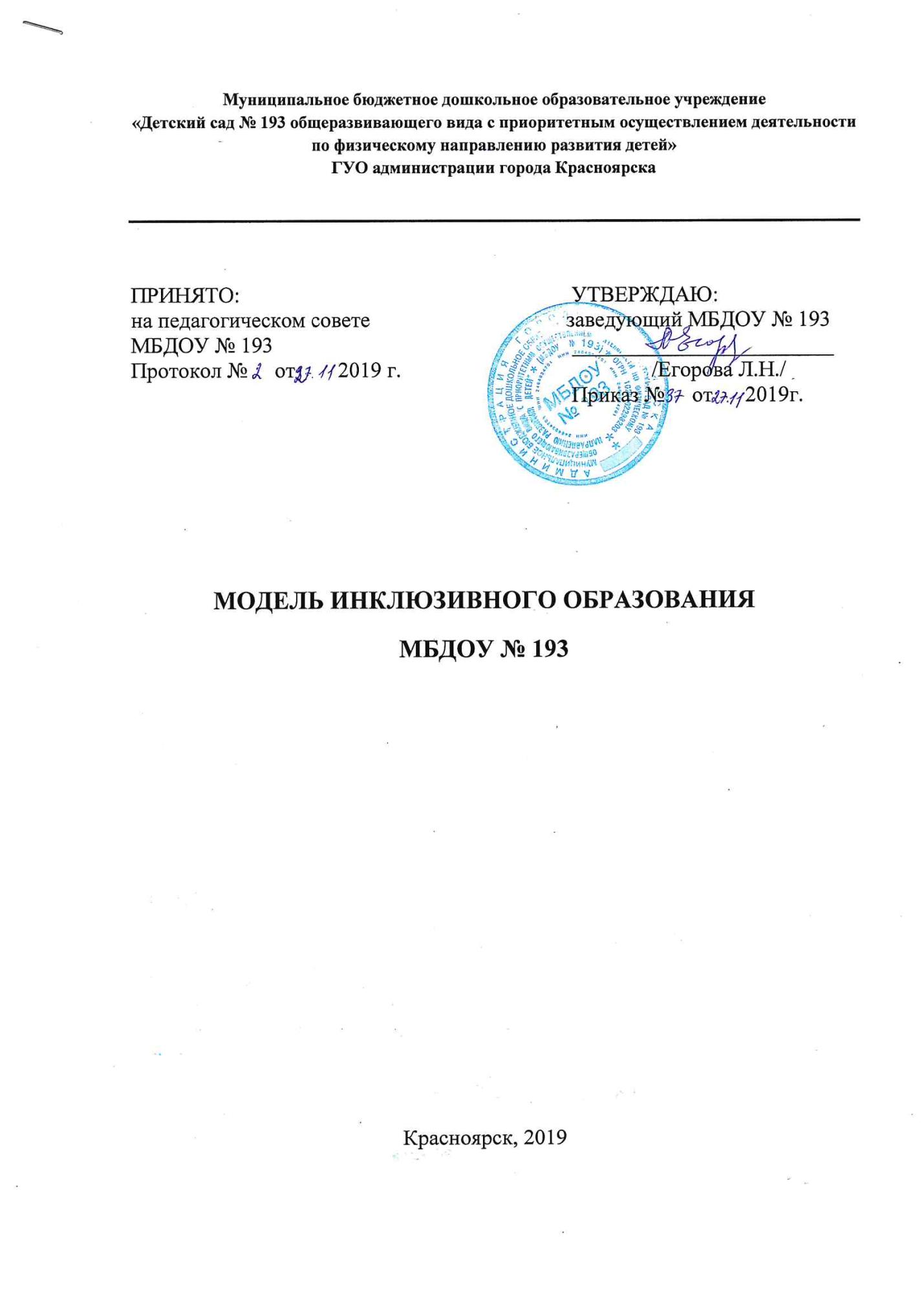 МОДЕЛЬ ИНКЛЮЗИВНОГО ОБРАЗОВАНИЯ МБДОУ № 193ЦЕЛЕВОЙ КОМПОНЕНТЦель: обеспечение доступного и качественного образования детям с ограниченными возможностями здоровья с учетом их особых образовательных потребностей в условиях образовательного учреждения общеразвивающего вида.Задачи:Обеспечение вариативности предоставления образовательных услуг детям с ОВЗСоздание условий для оказания услуг психолого-педагогической, методической, консультативной помощи родителям (педагог-психолог, воспитатели, старший воспитатель, заместитель заведующего по УВР)Обеспечение комплексного психолого-педагогического сопровождения детей с ОВЗ (педагог-психолог, воспитатели, старший воспитатель, заместитель заведующего по УВР)Формирование системы методического обеспечения и сопровождения инклюзивного образованияСТРУКТУРНО-ФУНКЦИОНАЛЬНЫЙ КОМПОНЕНТНормативное обеспечениеУправленческие действияППК Свердловского районаМБДОУ № 193СОДЕРЖАТЕЛЬНО-ТЕХНОЛОГИЧЕСКИЙ КОМПОНЕНТСодержательная часть Образовательная программа МБДОУ  (адаптированная образовательная программа)Программы коррекционно-развивающих занятий (педагог-психолог)Технологическая частьЗанятия (технологии, методы, приемы, средства обучения)ОбеспечениеНормативноеКадровоеМатериально-техническоеУчебно-методическоеРЕЗУЛЬТАТИВНО-ОЦЕНОЧНЫЙ КОМПОНЕНТДиагностикаАнализППК